Auftaktberatung „Brücken zwischen Nachbarn“Zahajovací porada „Mosty mezi sousedy“24.10.2023 / Rathaus Kurort Oberwiesenthal24.10.2023 / Radnice Kurort OberwiesenthalTagesordnung:Eröffnung durch Herrn Bürgermeister BenedictInformation des Lead Partners zu den Pflichten des Zuwendungsvertrages, des „Gemeinsamen Umsetzungsdokumentes“ und der ÖffentlichkeitsarbeitAktuelle Informationen zur Umsetzung des ProjektesAbsprache der Aufgaben und des Zeitplans aller Projektpartner Program jednání:Zahájení panem starostou BenedictemInformace lead partnera o závazcích vyplývajících ze smlouvy o poskytnutí dotace, ze „Společného realizačního dokumentu“ a z práce s veřejnostíAktuální informace k realizaci projektuOdsouhlasení úkolů a časového harmonogramu všech projektových partnerů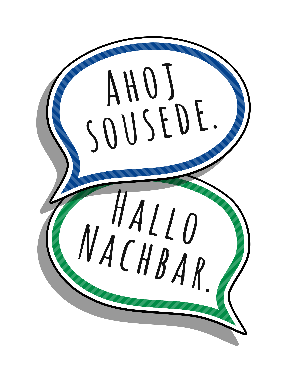 